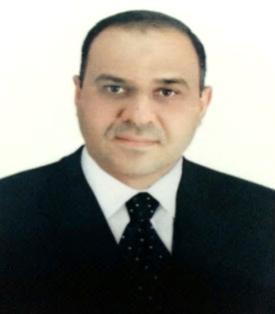 Name: Maitham  Abas  Makei Bsc, Msc Position : Assist. Lecturer in MicrobiologyE-Mail:Maitham_abas@yahoo.com      Mobile: +964 7803004142List publications: Isolation and Identification of bacterial genera and species that  most  sovereign in sawa lake water and determine their ability to withstand salinity in several levels of NaCl.(2012) Study of some the pathogens isolated from the gums to the students of the Faculty of Science-AL-Muthanna University(2014).Isolation and identification Listeria monocytogenes from Sleibiat waters  river south western city of Samawha by using  CHROMagar Listeria(2014).The investigation of some bacteria contaminations paper currency circulation in the Iraqi domestic Market in the city of Samawah by using CHROM agar(2016).